ПОРЯДОК РОЗМІЩЕННЯ ТИМЧАСОВИХ СПОРУД, ТОРГІВЕЛЬНИХ МАЙДАНЧИКІВ ТА ЗАСОБІВ ДЛЯ ЗДІЙСНЕННЯ ПІДПРИЄМНИЦЬКОЇ ДІЯЛЬНОСТІ НА ТЕРИТОРІЇ ФОНТАНСЬКОЇ  СІЛЬСЬКОЇ РАДИ ОДЕСЬКОГО РАЙОНУ ОДЕСЬКОЇ ОБЛАСТІ1. ЗАГАЛЬНІ ПОЛОЖЕННЯ1.1 Правила розміщення тимчасових споруд для провадження підприємницької діяльності на території Фонтанської сільської ради Одеського району Одеської області розроблено з метою врегулювання порядку розміщення тимчасових споруд для провадження підприємницької діяльності, забезпечення прозорості правовідносин між органами місцевого самоврядування та суб'єктами господарювання в сфері розміщення тимчасових споруд, забезпечення раціонального використання та збереження територій загального користування, створення належних умов життєдіяльності людини на території Фонтанської сільської ради.1.2 Правила розроблені відповідно до:1) пункту 42, 44 частини 1 статті 26 Закону України «Про місцеве самоврядування в Україні»;2) Закону України «Про благоустрій населених пунктів»;3) Закону України «Про регулювання містобудівної діяльності»;4) Закону України «Про дозвільну систему у сфері господарської діяльності»;5) Закону України «Про адміністративні послуги»;6) Закону України «Про засади державної регуляторної політики у сфері господарської діяльності»;7) Наказу Міністерства регіонального розвитку, будівництва та житлово-комунального господарства України від 21.10.2011р. № 244 «Про затвердження Порядку розміщення тимчасових споруд для провадження підприємницької діяльності», 7) Наказу Міністерства регіонального розвитку, будівництва та житлово-комунального господарства України від 12.11.2013 № 537 «Про затвердження Типового договору щодо пайової участі в  утриманні об'єкту благоустрою»,9) Постанови Кабінету Міністрів України від 30.03.1994 №198 «Про затвердження Єдиних правил ремонту і утримання автомобільних доріг, вулиць, залізничних переїздів, правил користування ними та охорони».10) Інших нормативно-правових актів.1.3 Дія цих Правил поширюється на всі підприємства, установи і організації незалежно від форми власності та відомчої належності та фізичних осіб - підприємців, які встановлюють тимчасові споруди для здійснення підприємницької діяльності на території Фонтанської сільської ради. 2. ВИЗНАЧЕННЯ ТЕРМІНІВ.У цих Правилах поняття вживаються в такому значенні:Тимчасова споруда торговельного, побутового, соціально-культурного чи  іншого призначення для здійснення підприємницької діяльності (далі - ТС) - одноповерхова споруда, що виготовляється з полегшених конструкцій з урахуванням основних вимог до споруд, визначених технічним регламентом будівельних виробів, будівель і споруд, і встановлюється тимчасово, без улаштування фундаменту. Загальна висота ТС не може буди заввишки 4 метрів від рівня землі. Тимчасова споруда не є об’єктом нерухомого майна. Стаціонарна ТС - споруда, яка має закрите приміщення для тимчасового перебування людей, площею по контуру до 30 кв.м.;Пересувна ТС - споруда, яка не має закритого приміщення для тимчасового перебування людей, у якій може бути розміщене торговельне обладнання, низькотемпературний прилавок, лоток, ємність, торговельний автомат, інші пристрої для сезонної роздрібної торгівлі та іншої підприємницької діяльності;Типові ТС - види ТС, виконані за проектами повторного використання;Нестандартна ТС – пересувні або стаціонарні спеціальні конструкції та обладнання  для здійснення підприємницької діяльності з надання побутових, соціально-культурних та комерційних послуг (банкомат, термінал, паркомат, зарядні станції для електромобілів, тощо);Комплексна схема розміщення тимчасових споруд — схема розміщення тимчасових споруд на території населених пунктів та з межами населених пунктів Фонтанської сільської ради або її частині — вулиці (скверу, бульвару, провулку, площі, майдану тощо), мікрорайону (кварталу, частини кварталу, земельної ділянки), текстові та графічні матеріали, якими визначаються місця розташування тимчасових споруд.Архітектурний тип тимчасовою споруди (архітип) – затверджений об’ємно-планувальний та архітектурний вигляд стаціонарної тимчасової споруди задля формування композиційної цілісності та естетичного вигляду.     База даних тимчасових споруд – сукупність інформації щодо розміщених тимчасових споруд, в якій зазначаються відомості про власника тимчасової споруди, тип, функціональне призначення, площу, місце розташування тимчасової споруди, номер, дату видачі та строк дії паспорту прив'язки. Договорів найму окремо визначених елементів благоустрою (твердого покриття), строків їх дії, інформації щодо їх подовження.Паспорт прив'язки ТС - паспорт прив'язки ТС - комплект документів, у яких визначено місце встановлення ТС та благоустрій прилеглої території на топографо-геодезичній основі М 1:500, інженерне забезпечення, зовнішній архітектурний вигляд ТС та напрям підприємницької діяльності;Схема розміщення ТС - графічні матеріали, виконані на топографо-геодезичній основі М 1:500 суб'єктом господарювання, який має у своєму складі архітектора, що має кваліфікаційний сертифікат, або архітектором, який має відповідний кваліфікаційний сертифікат, які відображають розміщення ТС із прив'язкою до місцевості (будівлі, споруди, інженерні мережі тощо), планувальними обмеженнями та зазначенням заходів щодо благоустрою та озеленення прилеглої території (розташування квітників, під'їздів, урн, влаштування дорожнього покриття або мощення фігурними елементами тощо);Замовник – суб'єкт господарювання, який реалізує право розмістити ТС на підставі паспорта прив'язки ТС на території загального користування або на землях приватної форми власності;Заява про можливість розміщення тимчасової споруди – заява з якою замовник звертається до Фонтанської сільської ради з метою отримання висновку щодо відповідності намірів розміщення ТС будівельним нормам, містобудівної документації, вимогам цих Правил.Висновок про відповідність намірів розміщення ТС – документ який визначає відповідність намірів замовника, щодо місця розташування ТС будівельним нормам. Висновок готує відповідний орган містобудування та архітектури, який утворено у складі виконавчого органу Фонтанської сільської ради Одеського району Одеської області;Орган містобудування та архітектури – відділ містобудування та архітектури виконавчого органу Фонтанської сільської ради Одеського району Одеської області; Дозвіл на оформлення паспорту прив’язки ТС – рішення виконавчого комітету Фонтанської сільської ради Одеського району Одеської області, який є підставою для оформлення та видачі паспорту прив'язки ТС замовнику;Заява про оформлення паспорту прив'язки – заява, яка подається замовником з метою оформлення органом містобудування та архітектури паспорту прив'язки ТС;Об'єкт благоустрою – території загального користування, які використовуються для розміщення тимчасової споруди та прилеглої території;Утримання об’єктів благоустрою — регулярне проведення заходів щодо запобігання передчасному зносу об’єктів благоустрою, забезпечення нормальних умов їх функціонування, підвищення експлуатаційних якостей та продовження строку служби;Пайова участь в утриманні об'єкту благоустрою – форма грошової участі власника тимчасової споруди в утриманні об'єкту благоустрою шляхом укладення договору з балансоутримувачем або органом місцевого самоврядування.Прилегла територія – територія по периметру тимчасової споруди, благоустроєна відповідно до вимог цих Правил та схеми, яка є невід'ємною частиною паспорту прив'язки ТС;Протиправно розміщена тимчасова споруда – тимчасова споруда, розміщена за відсутності діючого паспорту прив'язки або інших обов’язкових документів передбачених законом та цими правилами;Об’ємне-просторове рішення будівлі - зовнішня форма об’єму будівлі; Композиційна цілісність - архітектурний задум та просторове рішення об'єкта (ТС), а також співвідношення окремих його частин, що утворюють єдине ціле. Композиційна цілісність характеризується тим, що жоден з елементів композиції не може бути замінений або змінений без шкоди для цілого; Розмірність і пропорційність - певний взаємозв'язок і співвідношення між об'єктом в цілому і його частинами і їх елементами, при яких всі елементи збалансовані між собою;Фасад - зовнішня вертикальна поверхня будівлі або споруди. Залежно від типу споруди та форми його плану, місця розташування розрізняють на головний, боковій та задні фасади;Малі архітектурні форми (МАФ) - елемент декоративного чи іншого оснащення об’єкта благоустрою, які задовольняють утилітарні та естетичні потреби людини;3. ЗАВДАННЯ ТА ПОВНОВАЖЕННЯ ОРГАНУ МІСТОБУДУВАННЯ ТА АРХІТЕКТУРИ.3.1 В сфері розміщення ТС діяльність органу містобудування та архітектури є відкритою та публічною.3.2 Орган містобудування та архітектури:- здійснює утримання та ведення Бази даних ТС, забезпечує збереження та захист даних, що в ній містяться; - здійснює інвентаризацію ТС, а також обстеження і фіксацію дотримання або не дотримання фізичними особами-підприємцями і юридичними особами вимог Правил розміщення ТС для провадження підприємницької діяльності;- в межах компетенції розглядає заяви про наміри встановлення ТС, заяви про оформлення паспорту прив'язки, внесення змін, переоформлення, видачу дублікату, анулювання, продовження строку дії паспорту прив'язки ТС;- складає Висновок про відповідність намірів розміщення ТС вимогам будівельних норм, містобудівної документації, комплексним схемам розміщення ТС, вимогам цих Правил або надає аргументовану відмову у складанні висновку;- в межах повноважень готує та подає в установленому порядку проекти рішень виконавчого комітету Фонтанської сільської ради щодо дозволу на  розміщених ТС;- приймає Рішення про оформлення паспорту прив'язки для розміщення ТС або рішення про відмову в оформленні паспорту прив'язки;- оформлює, реєструє та видає паспорти прив’язки на розміщення ТС, продовжує дію, видає дублікати, вносить зміни, призупиняє, анулює паспорти прив'язки;- в межах повноважень складає акти порушень вимог законів та даних Правил власниками ТС;- в межах повноважень надає фізичним особам-підприємцям та юридичним особам обов’язкові до виконання приписи про усунення порушень цих Правил, контролює виконання цих приписів;- в межах повноважень розглядає скарги з питань розміщення ТС, в тому числі на засіданнях виконавчого комітету Фонтанської сільської ради в порядку, визначеному Правилами, приймає рішення за результатами розгляду скарг;- в межах повноважень готує та подає в установленому порядку проекти рішень виконавчого комітету Фонтанської сільської ради щодо демонтажу протиправно розміщених ТС.4. ВИМОГИ У СФЕРІ РОЗМІЩЕННЯ ТИМЧАСОВИХ СПОРУД4.1 За конструкцією ТС можуть буди:- Стаціонарна тимчасова споруда (СТС);- Пересувна тимчасова споруда (ПТС);- Нестандартна ТС (НТС):4.2 За функціональним призначенням ТС можуть бути:Торгівля:- для продажу хлібобулочних та кондитерських виробів, ;- для продажу молочної, м'ясної та рибної продукції;- для продажу овочів  та фруктів; - для продажу тютюнових виробів, алкогольних, слабоалкогольних напоїв;- для продажу зоологічних товарів;- для продажу книг, поліграфічної продукції, засобів печатної масової    інформації, канцелярії;- для продажу ювелірних прикрас, галантереї;- для продажу одягу та взуття;- для продажу іграшок та інших товарів для дітей;- для продажу квітів та садово-огороднього інвентарю, елементів благоустрою;- для продажу будівельних матеріалів, інструменту, устаткування;- для продажу побутової техніки та електроніки; - заклади швидкого харчування;- для продажу косметичних товарів та засобів;- для продажу інших продовольчих та непродовольчих товарів широкого     вжитку;Послуги:для надання послуг з ремонту і хімчистки одягу та взуття;для надання послуг з ремонту побутової техніки та електроніки;для надання послуг з обслуговування автотранспорту;для надання послуг з громадського харчування;для надання послуг з прийому вторинної сировини;для надання банкових послуг, грошово-валютних операцій, ломбарди; для надання послуг з туризму;для перукарень та солонів красоти; театральні та концертні каси;для розміщення громадських вбиральнь;для надання соціально-побутових послуг;для надання інших послуг;для розміщення адміністративно-офісних приміщень;   4.3 Споруди, які розміщуються відповідно до цих правил, є тимчасовими спорудами та не є об’єктами нерухомого майна. 4.4 Для розміщення тимчасових споруд відповідно до цих Правил оформлення прав на земельну ділянку не вимагається.4.5 Єдиною підставою для розміщення тимчасових споруд є паспорт прив'язки.4.6 Термін дії паспорту прив'язки ТС визначається рішенням виконавчого комітету Фонтанської сільської ради з урахуванням рекомендацій органу містобудування та архітектури, але не більш ніж 5 (п’ять) років; 4.7 Розміщення тимчасових споруд здійснюється:- На землях комунальної власності;- На приватних земельних ділянках – за згодою власника земельної ділянки або балансоутримувача.4.8 У разі розміщення ТС в охоронній зоні інженерних мереж або безпосередньо на інженерних мережах, наміри розміщення ТС погоджуються с балансоутримувачем таких мереж.  4.9 В доступному для огляду місці на фасаді тимчасової споруди повинна бути розміщена інформація встановленої цим Порядком форми згідно додатка № 4.4.10 Холодильне та інше обладнання, що розміщується поряд з ТС, необхідне для забезпечення санітарних заходів чи дотримання вимог санітарних норм, має бути передбачено схемою розміщення ТС, при цьому загальна площа, що займає таке обладнання, не може перевищувати 25 % площі цієї ТС. 4.11 Кожна стаціонарна ТС має бути забезпечена зовнішнім освітленням та прилеглим покриттям удосконаленого зразка відповідно до вимог законодавства.4.12 При розміщенні ТС мають бути враховані вимоги щодо пішохідної та транспортної доступності (розвантаження товарів). 4.13 Біля кожної ТС встановлюється урни для сміття, зразка встановленого паспортом прив’язки ТС. Обов’язки з придбання та обслуговування урн для сміття покладаються на власника ТС. Власники ТС зобов’язані заключити договір щодо вивезення твердих побутових відходів згідно з вимогами діючих санітарних норм, не допускати порушення умов договору на вивезення ТПВ, які призводять до припинення вивезення відходів. Власник ТС зобов’язан забезпечити безпеку персоналу та відвідувачів.  4.14 Об’ємне-просторове  планування ТС  та прилеглої території до неї повинне мати композиційну цілісність, художню виразність, розмірність та пропорційність по відношенню до людини, ландшафту, містобудівної ситуації.4.15 Стилістичне оформлення ТС не повинне вступати в композиційний конфлікт та резонанс з естетичними поглядами суспільства.4.16 Не допускається користування ТС, а також пересувними елементами вуличної торгівлі, якщо їх власники не дотримуються вимог нормативно-правових актів та нормативно-технічних документів щодо благоустрою прилеглої території та забезпечення належного утримання та використання інженерного обладнання.4.17 Дообладнання (переобладнання) приміщень усередині будинків та споруд здійснюється на частині їх площі залежно від функціонального  призначення та бажаного місця розміщення ТС на підставі договору оренди з власником (користувачем) приміщення будівлі з дотриманням будівельних, санітарних та пожежних норм.4.18 Розміщення ТС у межах ринків, інших торговельних об’єктів визначається планувальною документацією їх території, проектною документацією їх споруд, комплексними схемами ТС.4.19 При розміщенні групи ТС, паспорт прив'язки розробляється на кожну окрему ТС з відображенням благоустрою прилеглої території та інженерного забезпечення (на топографо-геодезичній основі М 1:500). 4.20 При розміщенні ТС враховуються всі наявні планувальні обмеження, передбачені будівельними, санітарними та пожежними нормами, діючою містобудівною документацією.4.21 Розміщення ТС на землях дорожнього господарства здійснюється відповідно до Земельного Кодексу України, Законів України «Про автомобільні дороги», «Про транспорт», Постанови Кабінету Міністрів України від 30.03.1994 №198 «Про затвердження Єдиних правил ремонту і утримання автомобільних доріг, вулиць, залізничних переїздів, правил користування ними та охорони». 4.22 Власники (користувачі) ТС зобов'язані підтримувати належний  експлуатаційний стан ТС та відповідного технологічного обладнання, що використовується разом з ТС.4.23 Режим роботи ТС встановлюється суб'єктом господарювання 
відповідно до законодавства та рішень органів місцевого самоврядування.4.24 Не допускається встановлення тимчасової споруди з порушенням прав інших осіб. 4.25 Положення цих Правил не розповсюджується на розміщення ТС під час проведення ярмарок, державних та місцевих святкових, урочистих масових заходів. 5. ПОРЯДОК ОТРИМАННЯ ВИСНОВКУ ПРО ВІДПОВІДНІСТЬ НАМІРІВ ЩОДО МІСЦЯ РОЗТАШУВАННЯ ТС МІСТОБУДІВНІЙ ДОКУМЕНТАЦІЇ, БУДІВЕЛЬНИМ НОРМАМ, ОТРИМАННЯ ДОЗВОЛУ НА ОФОРМЛЕННЯ ПАСПОРТУ ПРИВ’ЯЗКИ ТС.5.1 Для погодження намірів розміщення ТС, замовник безпосередньо  звертається із  Заявою до Фонтанської сільської ради про можливість розміщення ТС. 5.1.1 В Заяві зазначається:- Тип (конструкцію) та функціональне призначення ТС згідно переліку пп. 2.1 та 2.2 (якщо функціональне призначення відсутнє в переліку, зазначається «Інше функціональне призначення» із уточненням різновиду товару/роботи/послуги в дужках); - орієнтоване місце розміщення ТС; - бажана площа ТС;- орієнтовна площа прилеглої території; Також в заяві зазначається згода замовника ТС щодо укладання договору майнового найму окремої індивідуально визначеної частини елементу благоустрою (покриття) та/або договору про пайову участь в утримані об’єкта благоустрою з Фонтанської сільською радою, договору на вивезення ТПВ.   5.1.2 До заяви додаються наступні документи:-  графічні матеріали із зазначенням бажаного місця розташування ТС, виконані замовником у довільній формі на топографо-геодезичній основі М 1 : 500 кресленнями контурів ТС з прив’язкою до місцевості;-   ескізи зовнішнього вигляду ТС (для стаціонарних ТС); - реквізити замовника (найменування/прізвище, ім’я та по батькові (за наявності) контактна інформація) та напрям підприємницької діяльності;- в разі розміщення ТС на земельній ділянці яка знаходиться в приватній власності або користуванні до заяви додаються копії документів які підтверджують право власності або користування земельної ділянки або засвідчена в установленому порядку згода власника, користувача  даної земельної ділянки на розміщення ТС; 5.1.3 Цей перелік документів є вичерпним. 5.2 Протягом десяти робочих днів з дня надходження заяви, відділ містобудування та архітектури Фонтанської сільської ради складає Висновок в якому зазначається відповідність намірів розміщення ТС будівельним нормам, містобудівній документації, комплексним схемам розміщення ТС, вимогам цих Правил (далі – Висновок), який направляється замовнику або обґрунтовано відмовляє у наданні такого висновку шляхом направлення відповідного листа замовнику в строк відповідно до законодавства. 5.3 Обґрунтована відмова, це рішення прийняте з підстав, встановлених даними Правилами, нормами Законів, вимогами державних будівельних норм та правил України.5.4 Замовник має право оскаржити рішення про відмову в реалізації намірів розміщення ТС в судовому порядку. 5.5 У разі визначення намірів розміщення ТС, такими, що відповідають будівельним нормам та правилам, містобудівній документації, комплексним схемам розміщення ТС, вимогам цих Правил, що підтверджується відповідним Висновком, копія Висновку направляється  до розгляду на черговому засіданні виконавчого комітету Фонтанської сільської ради Одеського району Одеської області задля прийняття остаточного рішення щодо надання дозволу на розміщення ТС та оформлення паспорту прив’язки ТС. За результатами розгляду питання розміщення ТС виконавчим комітетом Фонтанської сільської ради, замовник повідомляється додатково. 6. ПОРЯДОК ОФОРМЛЕННЯ ПАСПОРТУ ПРИВ'ЯЗКИ6.1 Для оформлення паспорту прив'язки ТС, після отримання Висновку про відповідність намірів розміщення ТС, дозволу на розміщення ТС та оформлення паспорту прив’язки ТС за рішенням виконавчого комітету Фонтанської сільської ради, замовник подає до Фонтанської сільської ради додаткову Заяву про оформлення паспорту прив'язки ТС. 6.2 До заяви додаються наступні документи:- копію висновку про відповідність намірів розміщення ТС;- копію рішення виконавчого комітету Фонтанської сільської ради Одеського району Одеської області щодо надання дозволу на розміщення ТС та оформлення паспорту прив’язки ТС;- схему розміщення ТС на топографічній зйомці М 1:500, яка виготовлена суб'єктом господарювання, який має у своєму складі архітектора, що має кваліфікаційний сертифікат, або архітектором, який має відповідний кваліфікаційний сертифікат; - ескізи фасадів ТС у кольорі М 1: 50 (для стаціонарних ТС), які виготовляє суб'єкт господарювання, який має у своєму складі архітектора, що має кваліфікаційний сертифікат, або архітектор, який має відповідний кваліфікаційний сертифікат; - технічні умови щодо інженерного забезпечення (за наявності), отримані замовником у балансоутримувача відповідних інженерних мереж;- погодження з балансоутримувачем інженерних мереж у випадку розміщення ТС в охоронній зоні таких мереж (у разі необхідності); - якщо замовник має намір розміщення ТС на земельній ділянці приватної форми власності, до заяви додається копія документу який підтверджує право на земельну ділянку, право користування земельної ділянки або погодження власника (користувача) земельної ділянки щодо розміщення ТС;- реквізити замовника (найменування, П.І.Б., адреса, контактна інформація, свідоцтво про підприємницьку діяльність);Документи зазначені п.6.2 замовником готуються самостійно. 6.3 За наслідками розгляду документів щодо оформлення паспорту прив’язки ТС орган містобудування та архітектури  протягом 10 робочих днів приймає рішення про надання паспорту прив'язки або про відмову у його наданні.6.4 Час, витрачений на підготовку та подачу до органу з питань містобудування та архітектури схеми розміщення ТС, ескізів фасадів ТС та отримання технічних умов щодо інженерного забезпечення (за наявності), не входить в строк підготовки паспорта прив'язки ТС.	6.5  Для  підготовки паспорта прив'язки ТС містобудівні умови та обмеження забудови земельної ділянки не надаються. 6.6 Рішення про відмову в наданні паспорту прив'язки має бути обґрунтованим.6.7 Обґрунтованим є рішення, прийняте з підстав:- подання замовником неповного пакету документів визначених п. 6.2. цих правил;-  зазначення замовником недостовірних даних в поданих документах;- невідповідність розміщення ТС вимогам державних будівельних норм, містобудівної документації, комплексним схемам розміщення ТС цих Правил та іншим вимогам законодавства; 6.8 Паспорт прив'язки включає:титульний аркуш із зазначенням реквізитів замовника (найменування/прізвище, ім'я та по батькові (за наявності)/місцезнаходження  ТС / контактна інформація) та напряму підприємницької діяльності;схему розміщення ТС, виконану на топографо-геодезичній основі у масштабі 1:500;ескізи фасадів ТС у кольорі М 1:50 (для стаціонарних ТС);технічні умови щодо інженерного забезпечення ТС, отримані замовником у балансоутримувача відповідних мереж.	6.9 Паспорт прив'язки підписується керівником уповноваженого органу з питань містобудування та архітектури.      	6.10 Паспорт прив'язки виготовляється у двох примірниках. Один примірник зберігається у замовника ТС, другий - у відповідному органі з питань містобудування та архітектури.6.11 Паспорт  прив'язки  підлягає реєстрації в базі даних, держателем, якої є уповноважений орган містобудування та архітектури виконавчого органу Фонтанської сільської ради Одеського району Одеської області. Паспорт прив'язки видається на безоплатній основі.6.13 Відхилення від паспорта прив'язки ТС не допускається.	6.14  Строк дії паспорта прив’язки ТС визначається рішенням виконавчого комітету Фонтанської сільської ради Одеського району Одеської області з урахуванням рекомендацій органу містобудування та архітектури та строків реалізації положень містобудівної документації на місцевому рівні.	6.15 Договір щодо майнового найму окремої індивідуально визначеної частини елементу благоустрою (покриття), договір щодо пайової участі в утримані об’єкта благоустрою (у разі необхідності) оформлюється між замовником ТС та Фонтанською сільською радою протягом 10 робочих днів з моменту оформлення паспорту прив’язки ТС.      	6.16 Після отримання паспорту прив'язки, заключення договору щодо майнового найму окремої індивідуально визначеної частини елементу благоустрою (покриття) та/або договору щодо пайової участі в утримані об’єкта благоустрою (за необхідністю) з Фонтанської сільською радою та заключення договору на вивезення ТПВ, замовник набуває право на розміщення ТС.	6.17 Після розміщення ТС замовник подає до відділу
містобудування та архітектури письмову заяву за формою, наведеною у Додатку №2 до цього Порядку, у якій зазначає, що він виконав вимоги паспорта прив'язки. До заяви замовник додає фотографію ТС (групи ТС) яка була встановлена.   7. ПРОДОВЖЕННЯ СТРОКУ ДІЇ, ВНЕСЕННЯ ЗМІН, ВИДАЧАДУБЛІКАТУ, АНУЛЮВАННЯ ПАСПОРТУ ПРИВ'ЯЗКИ7.1 Для подовження дії паспорта прив’язки замовник подає заяву в довільній формі до Фонтанської сільської ради.7.2 Підставою для продовження дії паспорту прив’язки ТС є: - Рішення виконавчого комітету Фонтанської сільської ради щодо подовження терміну розміщення ТС за поданням уповноваженого органу містобудування та архітектури з урахуванням рекомендацій щодо містобудівної ситуації та строків реалізації положень містобудівної документації на місцевому рівні. Строк розміщення не може  становити більше 5 (п’яти) років. Продовження строку дії паспорту прив'язки здійснюється шляхом внесення нової дати дії паспорта прив'язки або видачи нового за умови відсутності підстав для відмови, встановлених Правилами.7.3 Підставами для анулювання паспорту прив'язки є:- Недотримання вимог паспорта прив'язки при встановленні та експлуатації ТС;- Не встановлення ТС протягом 6 місяців з дати отримання паспорта прив'язки;- Надання недостовірних відомостей в документах, наданих до заяви про оформлення паспорту прив'язки ТС;- У випадку прийняття Комісією Рішення про недотримання вимог паспорту прив'язки при встановленні та експлуатації ТС;- Не укладання та не виконання умов договору щодо пайової участі в утриманні об’єкту благоустрою (у разі необхідності) або не виконання власником/користувачем ТС заходів з утримання об’єкту благоустрою;- Не укладання та не виконання умов договору майнового найму окремої індивідуально визначеної частини елементу благоустрою (покриття);- Відсутність або не виконання діючого договору по вивозу ТПВ;- Порушення вимог державних будівельних норм, вимог норм з благоустрою, санітарних норм цих Правил;7.4 Після анулювання паспорту прив’язки ТС, розірвання договору пайової участі в розвитку благоустрою населених пунктів та договору майнового найму окремої індивідуально визначеної частини елементу благоустрою (покриття) відновлення благоустрою замовником є обов'язковим.7.5 Дія паспорта прив'язки призупиняється за таких умов: - необхідність проведення планових ремонтних робіт на земельній ділянці, на якій  розміщена ТС, з обов'язковим попередженням власника ТС за 1 місяць та наданням тимчасового місця для розміщення такої ТС; - необхідність проведення аварійних ремонтних робіт на земельній ділянці, на якій розміщена ТС, без попередження;7.6 Підставами для відновлення дії паспорта прив'язки ТС є завершення планових ремонтних робіт або аварійних ремонтних робіт.7.7 У разі коли власник ТС має намір змінити її естетичний вигляд, він звертається до відповідного органу з питань містобудування та архітектури з письмовою заявою в довільній формі щодо внесення змін до паспорта прив'язки у частині ескізів фасадів. Орган з питань містобудування та архітектури розглядає нові ескізи фасадів ТС  впродовж десяти робочих днів з дня подання такої заяви та за відсутності обґрунтованих заперечень керівник органу з питань містобудування та архітектури візує нові ескізи фасадів ТС.7.8 Підставою для видачі дубліката паспорту прив'язки є його втрата або знищення. Видача дубліката паспорту прив'язки здійснюється протягом 10 робочих днів органом містобудування та архітектури на підставі заяви власника ТС. Примірник паспорту надається замовнику з поміткою – Дублікат.7.9 У разі закінчення строку дії, анулювання паспорта прив'язки, ТС підлягає демонтажу протягом 30 робочих днів власником ТС; 8. ВИРІШЕННЯ СПОРІВ, ПОВ'ЯЗАНИХ З РОЗМІЩЕННЯМ ТИМЧАСОВИХ СПОРУД8.1 У разі необхідності розгляду спірних питань, що виникають в процесі розміщення та експлуатації тимчасових споруд за Розпорядженням сільського голови Фонтанської сільської ради Одеського району Одеської області може утворюватися Комісія з питань впорядкування розміщення та демонтажу тимчасових споруд (далі – Комісія).8.2 До складу Комісії входять посадові особи Фонтанської сільської ради та депутати Фонтанської сільської ради (за згодою).  8.3 На виконання своїх повноважень Комісія має право виходити на місце розміщення ТС для оцінки обставин, здійснювати фотофіксацію ТС, складати акти фіксації подій на місці, опитувати мешканців щодо предмету спору, викликати скаржників та власників ТС для вирішення спорів, проводити засідання з розгляду скарг, приймати рішення про дотримання або недотримання вимог Правил при встановленні ТС, складати обов’язкові для виконання приписи щодо усунення порушень при розміщенні ТС, здійснювати контроль за виконанням, складати матеріали про притягнення порушників при розміщенні та експлуатації ТС к адміністративної відповідальності.8.4 За результатами роботи Комісії, складається Висновок щодо наявності/відсутності порушень при розміщенні та експлуатації ТС. 8.5 У випадку встановлення порушень вимог Порядку при розміщенні та експлуатації ТС, Комісією складається припис про усунення порушень, який надсилається протягом 10 днів власнику ТС. 8.6 Не виконання припису про усунення порушень при розміщенні та експлуатації ТС у визначений у приписі строк є підставою задля анулювання паспорта прив’язки ТС та демонтажу ТС.8.7. У разі не виявлення порушень та зауважень, Комісією складається акт про дотримання вимог паспорту прив’язки ТС та цих Правил.9. ПОРЯДОК ДЕМОНТАЖУ ТИМЧАСОВИХ СПОРУД9.1 Демонтажу (знесенню) підлягають незаконно встановлені ТС, а відповідна земельна ділянка – поверненню та приведенню в попередній стан, у разі:- відсутності паспорта прив'язки ТС, інших дозвільних документів;- анулювання паспорта прив'язки ТС, закінчення терміну його дії;- самовільного розміщення ТС;- невідповідності розташування ТС паспорту прив’язки ТС, будівельним нормам, містобудівної документації;- коли є рішення судових органів або подання інших уповноважених органів державної влади;- в інших випадках, передбачених чинним законодавством та цими Правилами.9.2 При виявленні ТС (групи ТС), яка встановлена або використовуються з порушенням чинного законодавства та цього Порядку, Комісією з питань впорядкування розміщення та демонтажу ТС на території Фонтанської сільської ради Одеського району Одеської області (далі – Комісія) складається відповідний припис, який надсилається власнику (користувачу) ТС, задля усунення порушень.У разі відмови власника (користувача) ТС добровільно, у визначений в приписі термін, усунути виявленні порушення, або у разі невиконання вказаного припису, матеріали, що підтверджують факти порушення вимог чинного законодавства та цього Порядку, разом з актом Комісії надаються до уповноваженого органу  містобудування та архітектури задля підготовці на розгляд виконавчого комітету Фонтанської сільської ради Одеського району Одеської області проекту рішення про анулювання паспорту прив’язки ТС та звільнення території Фонтанської сільської ради Одеського району Одеської області від ТС, які встановлені та експлуатуються з зазначеними у приписі порушенням вимог чинного законодавства та цих Правил. 9.3 За результатами прийнятого рішення виконавчого комітету Фонтанської сільської ради Одеського району Одеської області про звільнення території від ТС, власник ТС повідомляється про необхідність демонтажу ТС та приведення території у попередній стан шляхом направлення листа. Другий екземпляр листа наклеюється на ТС з проведенням фотофіксації. В листі визначається термін усунення порушень вимог чинного законодавства України та приведення території в попередній стан.9.4 У разі невиконання власником ТС вимог щодо усунення порушень та не приведення території в попередній стан протягом строку, який визначено рішенням виконавчого комітету Фонтанської сільської ради, демонтаж (знесення) ТС виконується уповноваженим суб’єктом господарювання з яким Фонтанською сільською радою Одеського району Одеської області заключено відповідний договір. Під час демонтажу (знесення) ТС в разі необхідності залучаються представники державних органів влади, національної поліції, служб та організацій, балансоутримувачів інженерних мереж. 9.5 У разі, якщо ТС не має власника або власник ТС невідомий, знесення (демонтаж) ТС здійснюється за результатами обстеження ТС Комісією, та прийняття відповідного рішення виконавчим комітетом Фонтанської сільської ради відповідно до законодавства9.6 Демонтаж (знесення) ТС здійснюється в такому порядку:9.6.1 Представники підприємства, які виконують демонтування споруди, складають акт про знесення (демонтажу) відповідно до Додатку №5 ТС який містить:1) дату, час проведення заходів з знесення (демонтажу) та місце розташування ТС, підстави для її демонтажу;2) прізвище, ім'я, по-батькові, посади та підписи представників підприємств, які виконують демонтування споруди;3) найменування підприємств, що виконують демонтування споруди та відключення від інженерних мереж;4) опис ТС, що демонтується (зноситься): геометричні розміри, матеріал, наявність підключення до мереж електро та водопостачання і перелік візуально виявлених недоліків, пошкоджень;5) відомості про власника ТС;6) матеріали фотофіксації ТС;7) опис майна, що знаходиться в ТС.9.6.2 Після складання акту про демонтаж (знесення) тимчасової споруди ТС опечатується, демонтується і перевозиться на майданчик тимчасового зберігання, який організовується та облаштовується суб’єктом господарювання, задіяним у знесенні (демонтажі). 9.7 Витрати на знесення (демонтаж) ТС у випадках, передбачених пунктом 7.9 цих Правил, покладаються на місцевий бюджет Фонтанської сільської ради Одеського району Одеської області з подальшим відшкодуванням витрат власником (користувачем) ТС у передбаченому законом порядку.9.8 Демонтовані ТС повертаються власникові (користувачеві) після надання відповідних документів, які засвідчують право власності (майнові права) або користування, після оплати ним робіт з відключення від інженерних мереж, робіт з демонтажу, перевезення, розвантаження та зберігання ТС, відновлення благоустрою на місці демонтованих ТС згідно з розрахунками, наданими суб’єктами господарювання, що були задіяні в демонтажі ТС.9.9 Для власників (користувачів) ТС розмір плати встановлюється та складається таким чином:1) за демонтування, завантаження та доставку до місця зберігання ТС – згідно з калькуляцією, наданою суб'єктом господарювання, з яким Фонтанською сільською радою Одеського району Одеської області укладено договір та який безпосередньо здійснював демонтаж (знесення) ТС;2) за зберігання – в розмірі одного неоподаткованого мінімуму доходів громадян за добу зберігання або згідно з калькуляцією, наданою суб'єктом господарювання, з яким Фонтанською сільською радою Одеського району Одеської області укладено договір щодо тимчасового розміщення та збереження конструкції ТС та майна, що знаходиться в ТС;3) за відключення від інженерних мереж – згідно з калькуляціями, наданими суб'єктами господарювання, які безпосередньо здійснили (виконали) роботи з відключення;4) за відновлення благоустрою на місці демонтажу (знесення) ТС – згідно з калькуляцією, наданою суб'єктом господарювання, який виконав роботи з відновлення благоустрою згідно з договором, який було укладено.9.10 Після закінчення передбаченого чинним законодавством терміну зберігання примусово демонтованих ТС, власники яких не з'явилися за їх поверненням та не сплатили витрати, передбачені пунктом 7.9 цих Правил, рішення щодо їх подальшого використання приймає виконавчий комітет Фонтанської сільської ради Одеського району Одеської області відповідно до вимог діючого законодавства України.9.11 У разі, якщо Комісією встановлено що ТС має ознаки капітального будівництва та не відповідає вимогам абз. 2 ст. 1.2 цього Порядку, питання щодо демонтажу ТС розглядається у відповідності до ст. 376 Цивільного Кодексу України та вимог ст. 38 Закону України «Про регулювання містобудівної діяльності» після підтвердження факту ознак капітального будівництва.  10. ПОРЯДОК УКЛАДЕННЯ ДОГОВОРУ ПРО ПАЙОВУ УЧАСТЬ В УТРИМАНІ ОБ’ЄКТА БЛАГОУСТРОЮ10.1 Власники (користувачі) ТС повинні утримувати територію, яка визначена паспортом прив’язки ТС або брати (сплачувати) пайову участь в утримані цього об’єкту на умовах договору, укладеного з балансоутримувачем цієї території. 10.2 Форма договору щодо пайової участі приймається відповідно до Наказу Міністерства регіонального розвитку, будівництва та житлово комунального господарства України 12.11.2013 № 537; 10.3 Визначення меж утримання територій, прилеглих до ТС, здійснюється відповідно до схеми благоустрою паспорта прив’язки ТС з урахуванням Додатку до «Типових правил благоустрою території населеного пункту» затверджених Наказом Міністерства регіонального розвитку, будівництва та житлово-комунального господарства України 27.11.2017 № 310.10.4 Визначення обсягів пайової участі замовника розміщення ТС (В), які розміщуються на території об’єкта благоустрою, в утриманні цього об’єкта здійснюють за формулоюВ = Пз х Сбв, ДОГОВІР МАЙНОВОГО НАЙМУ ОКРЕМОЇ ІНДИВІДУАЛЬНО ВИЗНАЧЕНОЇ ЧАСТИНИ ЕЛЕМЕНТУ БЛАГОУСТРОЮ (ПОКРИТТЯ)	11.1 Договір майнового найму окремої індивідуально визначеної частини елементу благоустрою (покриття) (далі – Договір) укладається між заявником (власником ТС) та Фонтанською сільською радою, в особі голови Фонтанської сільської ради на підставі рішення виконавчого комітету Фонтанської сільської ради строком який  визначено у висновку уповноваженого органу містобудування та архітектури щодо відповідності намірів розміщення ТС та строку дії паспорту прив’язки ТС.	11.2 Форма договору щодо майнового найму окремої індивідуально визначеної частини елементу благоустрою (покриття) приймається відповідно до Додатку №3 цього Порядку. Умови договору можуть змінюватися.	11.3 Розмір плати за найм окремої індивідуально визначеної частини елементу благоустрою (покриття), що є власністю Фонтанської громади, і використовується для розміщення тимчасових споруд для провадження підприємницької діяльності визначається згідно цих Правил.11.4. Для укладання договору найму окремої індивідуально визначеної частини елементу благоустрою (покриття) власник ТС подає балансоутримувачу об’єкта благоустрою заяву довільної форми.     11.5. Для укладення договору суб’єкт господарювання із заявою, додає такі документи:копію паспорта та ідентифікаційного коду;витяг (довідку) з єдиного державного реєстру фізичної особи-підприємця чи юридичної особи;довідку про банківські реквізити (у разі наявності);копію довідки про взяття на облік платника податку (за наявності);копію дозволу на розміщення/подовження терміну ТС та оформлення паспорту прив’язки ТС;копію паспорту прив’язки ТС, який затверджено органом містобудування та архітектури.     11.6. Підставами для розірвання Договору до закінчення строку його дії є:- звернення суб’єкта господарювання із заявою щодо розірвання  договору;- припинення підприємницької діяльності суб’єкта господарювання;- недотримання суб’єктом господарювання умов договору;- припинення дії або анулювання паспорту прив’язки тимчасової споруди для провадження  підприємницької діяльності;- рішення суду.	11.7. Після розірвання або закінчення строку дії договору власник ТС повинен здійснити демонтаж тимчасової споруди та відновити об’єкт благоустрою протягом 30 робочих днів.  12. ВИЗНАЧЕННЯ РОЗМІРУ ПЛАТИ ЗА НАЙМ ОКРЕМОЇ ІНДИВІДУАЛЬНО ВИЗНАЧЕНОЇ ЧАСТИНИ ЕЛЕМЕНТУ БЛАГОУСТРОЮ (ПОКРИТТЯ) НА ЯКОМУ РОЗМІЩАЮТЬСЯ ТИМЧАСОВА СПОРУДА ДЛЯ ПРОВАДЖЕННЯ ПІДПРИЄМНИЦЬКОЇ ДІЯЛЬНОСТІ	12.1 Розмір плати визначається з урахуванням таких факторів:- площа ТС (групи ТС) для здійснення підприємницької діяльності;- відсоток від нормативно-грошової оцінки земель населених пунктів, який затверджено рішенням Фонтанської сільської ради відповідно до розподілу економіко-планувальних зон;- вид функціонального використання ТС;	13.2 Методика розрахунку розміру плати за найм окремої індивідуально визначеної частини елементу:- визначення розміру плати за 1 квадратний метр площі;            - визначення площі об’єкта;- визначення коефіцієнту функціонального використання; - визначення терміну, на який встановлюється (розміщується) тимчасова споруда.	13.4  Розрахунок розміру плати:	13.4.1. Розмір плати за  найм окремої індивідуально визначеної частини елементу благоустрою (покриття) при встановленні (розміщенні) тимчасових споруд торговельного, побутового, соціально-культурного та іншого призначення (за винятком тимчасових споруд для проведення гастрольних, розважальних та рекламних заходів на термін до 10 діб) розраховується за наступною формулою:РРП = (П х Внго) х Кф , деРРП – річний розмір плати за найм окремої індивідуально визначеної частини елементу благоустрою (покриття) (грн.);П – площа ТС;Внго – відсоток від нормативно-грошової оцінки земель населених пунктів, який затверджено рішенням Фонтанської сільської ради відповідно до розподілу економіко-планувальних зон;Кф - коефіцієнт функціонального використання ТС, визначений згідно з п.13.4.2. цих Правил;	13.4.2 Значення коефіцієнтів відповідно до функціонального використання ТС (Кф):Торгівля:- для продажу хлібобулочних та кондитерських виробів – 0,7;- для продажу молочної, м'ясної та рибної продукції – 0,7;- для продажу овочів  та фруктів – 0,7;- для продажу тютюнових виробів, алкогольних, слабоалкогольних напоїв – 2;- для продажу зоологічних товарів –  2;- для продажу книг, поліграфічної продукції, засобів печатної масової    інформації, канцелярії – 0,7;- для продажу ювелірних прикрас, галантереї – 2;- для продажу одягу та взуття – 1,5- для продажу іграшок та інших товарів для дітей – 1;- для продажу квітів – 0.75;- садово-огороднього інвентарю, елементів благоустрою – 1,5;- для продажу будівельних матеріалів, інструменту, устаткування – 2;- для продажу побутової техніки та електроніки – 1;- заклади швидкого харчування – 1.5;- для продажу косметичних товарів та засобів – 1;- для продажу інших продовольчих та непродовольчих товарів широкого     вжитку – 1,5; Послуги:для надання послуг з ремонту і хімчистки одягу та взуття – 1;для надання послуг з ремонту побутової техніки та електроніки – 1;для надання послуг з обслуговування автотранспорту – 2;для надання послуг з громадського харчування – 1.5;для надання послуг з прийому вторинної сировини – 2;для надання банкових послуг, грошово-валютних операцій, ломбарди – 2;для надання послуг з туризму – 1,5;для перукарень та солонів красоти – 1,5;театральні та концертні каси – 1;для розміщення громадських вбиральнь – 0,5;для надання інших послуг – 1,5;  	13.4.3 У випадку змішаного функціонального використання ТС, при розрахунку розміру плати за найм окремої індивідуально визначеної частини елементу благоустрою (покриття) при встановленні (розміщенні) тимчасових споруд торговельного, побутового, соціально-культурного та іншого призначення використовується більший з коефіцієнтів.	13.5  Розмір плати за найм окремої індивідуально визначеної частини елементу благоустрою (покриття) при встановленні (розміщенні) тимчасових споруд для проведення гастрольних, розважальних, рекламних та інших заходів на термін до 10 діб встановлюється в розрахунку за добу окремим рішенням виконавчого комітету Фонтанської сільської ради Одеського району Одеської області та в залежності від виду заходу та займаної площі об’єкта благоустрою.	13.6 Суб’єкти, які мають намір щодо проведення гастрольних, розважальних, рекламних та інших заходів (на термін до 10 діб) з використанням ТС сплачує суму за найм окремої індивідуально визначеної частини елементу благоустрою (покриття) в розмірі, який встановлено договором, єдиним платежем до початку проведення заходу.	13.7 При проведенні розважальних, спортивних та інших заходів за ініціативою виконавчого органу Фонтанської сільської ради та сільського голови плата за найм окремої індивідуально визначеної частини елементу благоустрою (покриття) не встановлюється. 11. ПЕРЕХІДНІ ПОЛОЖЕННЯ13.1 Всі паспорти прив'язки та інші документи, отримані до набрання чинності даними Правилами діють протягом указаного в них строку за умови відповідності вимогам державних будівельних норм, правил благоустрою, пожежної та санітарної безпеки.13.2 Після закінчення строку дії документів, які були підставою для встановлення ТС, власник ТС має право на продовження дії паспорту прив'язки у встановленому в цих Правилах порядку.Додаток № 1 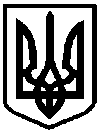 УКРАЇНАФОНТАНСЬКА СІЛЬСЬКА РАДАОДЕСЬКОГО РАЙОНУ ОДЕСЬКОЇ ОБЛАСТІВІДДІЛ МІСТОБУДУВАННЯ ТА АРХІТЕКТУРИ 67571, вул. Степна 4, с. Фонтанка, Одеський район, Одеська областьтел.: (048) 753-65-94, E-mail: 04379746@mail.gov.ua, код ЄДРПОУ: 04379746ПАСПОРТ ПРИВ'ЯЗКИ ТСЕСКІЗИ ФАСАДІВ ТСу кольорі М 1:50 (для стаціонарних ТС)М 1:50СХЕМА РОЗМІЩЕННЯ ТСМ 1:500Додаток №2 Сільському голові Фонтанської сільської радиОдеського району Одеської областіКрупиці Н.Г.ЗАЯВА 
 
Заявник (суб'єкт господарювання) ________________________________________________________________________________________________________ 
Цією заявою повідомляю, що вимоги паспорта прив'язки 
тимчасової споруди для провадження підприємницької діяльності, 
виданого відділом містобудування та архітектури виконавчого комітету Фонтанської сільської ради Одеського району Одеської області від  __________________ N ______________________________________________,  виконані у повному обсязі.________________                          _________________            _______________                 (Дата)                                                                                (Підпис)                                                          (П.І.Б.)
Додаток №3Договір майнового найму окремої індивідуально визначеної частини елементу благоустрою (покриття) №_____с. Фонтанка                                                                                       «____» __________  20__рокуФонтанська сільська рада Одеського району Одеської області, в особі сільського голови Крупиці Наталії Григорівни, що діє на підставі Закону України «Про місцеве самоврядування в Україні» (далі НАЙМОДАВЕЦЬ), з одного боку, та фізична особа- підприємець (_____________________ППБ підприємця) , що діє на підставі Виписки з єдиного державного реєстру юридичних осіб та фізичних осіб № _____________________ від  ____________ року, ІНПП _____________ (далі НАЙМАЧ), з іншого боку, уклали даний Договір про наступне:Предмет договоруВ порядку та на умовах, визначених цим Договором, Наймодавець зобов’язується передати Наймачеві, а Наймач зобов’язується прийняти в строкове платне користування окрему індивідуально визначену частину елементу благоустрою - тверде покриття (далі Майно), Загальною площею______м2, що знаходиться за адресою: Одеська область, Одеський район, с. ___________ (в межах населеного пункту відповідно до схеми розміщення та паспорту прив’язки №____________від_______2021року, з метою розміщення та обслуговування тимчасової споруди (у кількості ______ одиниці) для провадження підприємницької діяльності. Майно визначене п. 1.1. цього Договору передається з наступним функціональним призначенням: __________________________________________________.Умови передачі та повернення майна, строк дії ДоговоруВказене у п.1.1 Майно повинно бути передано Наймачу протягом 10 днів з моменту укладання договору, на підставі акту приймання-передачі Майна, який є невід’ємною частини договору, та повинно бути використано згідно умов цього договору, паспорту прив’язки та інших актів Фонтанської сільської ради. Передача Майна у найм не тягне за собою виникнення у Наймача права власності на це Майно. Власником Майна залишається Наймодавець.Договір укладається у строк до_______ та діє з дня його підписання. У разі припинення дії цього Договору або у випадку його дострокового розірвання, Майно повертається Наймачем Наймодавцю у 15-денний термін за актом приймання-передачі, складеним на момент припинення дії цього договору та звіреним з актом приймання-передачі Майна у найм. Майно вважається поверненим наймодавцю з моменту підписання акту приймання - передачі.Порядок розрахунківПлата за найм визначається згідно Порядку розміщення тимчасових споруд, торгівельних майданчиків та засобів для здійснення підприємницької діяльності на території Фонтанської  сільської ради Одеського району одеської області, затвердженого рішенням сесії Фонтанської сільської ради.Розмір плати за найм Майна визначеного цим Договором становить _______ гривень за ____м2 твердого покриття та може бути змінена в разі змін індексації коефіцієнтів земель, затвердження нової нормативно-грошової оцінки земель Фонтанської сільської ради Одеського району Одеської області.3.2.1 В разі прийняття рішення про зміни плати за найм Майна, Наймодавець на протезі 20 денного терміну  інформує Наймача про зміну розміру плати за найм Майна шляхом направлення рекомендованого листа.     Оплата здійснюється Наймачем щомісячно до 10 числа поточного місяця, незалежно від його господарської діяльності.До плати за користування майном не входить плата за комунальні послуги, вартість експлуатаційних витрат, та інші послуги, які надаються спеціалізованими організаціями. За повідомленням Наймодавця, розмір плати змінюється у випадках передбачених п. 3.2. цього договору.У випадку припинення дії цього Договору у зв’язку  з закінченням строку чи у разі дострокового розірвання договору, Наймач сплачує плату по день підписання акту приймання-передачі Майна.Права та обов’язки наймодавцяНаймодавець зобов’язується передати в оренду Майно, згідно з цим договором, актом приймання-передачі.Наймодавець має право контролювати стан, напрямки та ефективність використання майна, переданого у найм.Наймодавець має право виступити з ініціативою щодо внесення змін до договору найму чи його розірвання в разі невикористання найманого Майна протягом 3-х місяців, або невиконання чи неналежного виконання умов цього договору Наймачем.Наймодавець не відповідає за зобов’язання наймача.Права і обов’язки наймача Наймач зобов’язується використовувати наймане Майно за призначенням та умовами цього договору.Своєчасно і в повному обсязі сплачувати плату за найм Майна.Протягом дії цього Договору, крім своєчасного внесення плати, Наймач зобов’язаний:забезпечувати збереження найманого Майна, своєчасно проводити необхідний ремонт Майна, запобігати його пошкодженню і псуванню;утримувати наймане Майно в виправному технічному стані, забезпечувати санітарний, екологічно чистий стан, здійснювати своєчасне та доброякісне очищення прилеглих територій та тротуарів від снігу;виконувати рішення, розпорядження і накази місцевих органів влади;мати діючий договір на вивезення твердих побутових відходів (далі – ТПВ);на підставі укладених з підприємством, яке здійснює вивіз ТПВ, договорів забезпечувати вивіз ТПВ згідно з вимогами діючих санітарних норм;ризик випадкової загибелі чи пошкодження найманого Майна несе Наймач з моменту укладання цього Договору.Наймач безперешкодно допускає представників Наймодавця в робочий час доби для контролю за виконанням правил використання Майна й обов’язків за договором.Після закінчення строку дії договору чи у випадку його дострокового розірвання, Наймач зобов’язаний у 10-ти денний термін здати наймодавцю Майно за актом приймання-передачі в належному стані, з усіма зробленими поліпшенням, безоплатно.За вимогою одної із сторін може бути здійснена перевірка розрахунків плати Наймача з Наймодавцем не пізніше 20 числа наступного місяця після звітного кварталу. Результати перевірки оформляються актом ,що підписується обома сторонами.Наймач не відповідає за зобов’язаннями Наймодавця.Відповідальність сторінЗа невиконання або неналежне виконання обов’язки за цим договором винна сторона відшкодовує іншій стороні завданні збитки згідно з чинним законодавством України та Порядку розміщення тимчасових споруд, торгівельних майданчиків та засобів для здійснення підприємницької діяльності на території Фонтанської  сільської ради Одеського району одеської області, затвердженого рішенням сесії Фонтанської сільської ради.Відшкодування збитків не звільняє винну сторону від виконання умов договору.За несвоєчасне внесення Наймачем плати за майно протягом 3-х місяців з дати закінчення строку платежу, договір підлягає розірванню згідно з чинним законодавством.При порушенні правил експлуатації й утримання найманого Майна, а також при невиконанні чи неналежному виконанні обов’язків за договором, Наймач сплачує Орендодавцю штраф у розмірі 100 неоподаткованих мінімумів прибутків громадян за кожне порушення, з усуненням наслідків невиконання чи неналежного виконання умов договору.За несвоєчасне внесення плати Наймач сплачує пеню у розмірі подвійної ставки від суми простроченого платежу.Форс-мажорСторони звільняються від відповідальності за часткове або повне невиконання зобов’язань за Договором, якщо це невиконання було наслідком форс-мажорних обставин, за умови повідомлення стороною, для якої створилася неможливість виконання зобов’язань за Договором, протилежну сторону у 3-денний термін.   Особливі умовиВзаємовідносини сторін, не врегульовані цим Договором, вирішують у відповідності з чинним законодавством України.Суперечки, що виникають між сторонами в ході виконання умов договору найму, вирішуються за згодою сторін. Якщо згоди не буде досягнуто, справа передається на розгляд до господарського суду.Зміни, доповнення або розірвання договору можуть мати місце за погодженням сторін. Якщо згоди не буде досягнуто, справа передається на розгляд господарського суду.Одностороння відмова від виконання умов договору та внесення змін не допускається.Договір може бути розірваний на вимогу однієї із сторін за рішенням господарського суду у випадках, передбачених чинним законодавством України.Після закінчення строку дії договору. Наймач має переважне право на його продовження в разі належного виконання умов договору.Підставою для змін умов або припинення дії цього договору визнається:закінчення строку, на який його було укладено;продаж об’єкта найма за участю Наймача, після переходу права власності до нього;загибель об’єкта найму; достроково за згодою сторін або за рішенням господарського суду;банкротство, реорганізація або ліквідації Наймача;     прийняття рішення Фонтанської сільської ради про демонтаж;в інших випадках, передбачених чинним законодавством;Договір укладається в 2-х примірниках: Наймодавцю та Наймачу.До договору додаєтьсяАкт Приймання-передачі.Паспорт прив’язки групи тимчасових споруд(документ, що визначає межі та площу окремого індивідуально визначеного Майна).10.Місцезнахлдження та реквізити сторінАКТприймання-передачіс. Фонтанка                                                                                 ________________20__ рокуФонтанська сільська рада Одеського району Одеської області, в особі сільського голови Крупиці Наталії Григорівни, що діє на підставі Закону України «Про місцеве самоврядування в Україні» (далі НАЙМОДАВЕЦЬ), з одного боку, та фізична особа- підприємець (_____________________ППБ підприємця) , що діє на підставі Виписки з єдиного державного реєстру юридичних осіб та фізичних осіб № _____________________ від  ____________ року, ІНПП _____________ (далі НАЙМАЧ), з іншого боку, уклали даний АКТ про наступне:НАЙМОДАВЕЦЬ з одного боку, передав, а НАЙМАЧ з іншого боку, прийняв в тимчасове платне користування окрему індивідуально визначену частину елементу благоустрою-тверде покриття(далі Майно), загальною площею____м2, що знаходиться за адресою: Одеська область, Одеський район с. Фонтанка (в межах населеного пункту) відповідно до схеми розміщення та паспорту прив’язки №______ від______, з метою розміщення та обслуговування тимчасової споруди (у кількості однієї одиниці) для провадження підприємницької діяльності.Додаткова угода до Договору майнового найму окремої індивідуально визначеної частини елементу благоустрою (покриття) №_____ від ___________с. Фонтанка                                                                                       «____» __________  20__рокуФонтанська сільська рада Одеського району Одеської області, в особі сільського голови Крупиці Наталії Григорівни, що діє на підставі Закону України «Про місцеве самоврядування в Україні» (далі НАЙМОДАВЕЦЬ), з одного боку, та фізична особа- підприємець (_____________________ППБ підприємця) , що діє на підставі Виписки з єдиного державного реєстру юридичних осіб та фізичних осіб № _____________________ від  ____________ року, ІНПП _____________ (далі НАЙМАЧ), з іншого боку, наділі іменуються разом – «Сторони», уклали цю Додаткову угоду, до Договору майнового найму окремої індивідуально визначеної частини елементу благоустрою (покриття) №_____ від ___________, про наступне:На підставі рішення виконавчого комітету Фонтанської сільської ради Одеського району Одеської області №___ від ___________, Сторони дійшли згоди продовжити строк дії Договору майнового найму окремої індивідуально визначеної частини елементу благоустрою (покриття) №_____ від ___________ виклавши п. 2.3. зазначеного Договору в новій редакції:«2.3. Договір укладається у строк до_______ та діє з дня його підписання.».Всі інші умови Договору майнового найму окремої індивідуально визначеної частини елементу благоустрою (покриття) №_____ від ___________ залишаються не змінними.Додаток № 4Інформаційна табличка з відомостями щодо тимчасової споруди для провадження підприємницької діяльності на території Фонтанської сільської ради Одеського району Одеської областіПримітка:Розміри таблички складають: 300 мм по горизонталі та 200мм по вертикалі;Інформаційна табличка повинна бути розміщена на доступному для огляді місці, переважно на головному фасаді ТС;Матеріал з якого виготовлюється табличка та інформація на неї повинні бути стійкими к атмосферним опадам та явищам; Колір фону та тексту інформаційної таблички повинні відрізнятися та контрастувати один з одним;   Дизайн таблички може змінюватись за додатковим погодженням з уповноваженим органом містобудування та архітектури шляхом доповнення макетом в паспорті прив’язки ТС.  Додаток №5АКТ ДЕМОНТАЖУ ТИМЧАСОВОЇ СПОРУДИ ДЛЯ ПРОВАДЖЕННЯ ПІПРЄМНИЦЬКОЇ ДІЯЛЬНОСТІ №село Фонтанка                    				              «_____»_____________20__ рік						_______ год. _______ хв.	На виконання пункту _____ рішення виконавчого комітету  Фонтанської сільської ради Одеського району Одеської області від ____________________ № ____________ «_________________________________________________________________________________», комісією з питань демонтажу незаконно встановлених/розміщених елементів благоустрою,  тимчасових споруд для провадження підприємницької діяльності, побутового, соціально-культурного чи іншого призначення на території Фонтанської сільської ради, створеної розпорядженням сільського голови Фонтанської сільської ради від ___________________ № ________________ , у складі: __________________________________________________________________________________________________________________________________________________________________________________________________________________________________________________________________________________________________________________________________________________________________________________________________________________________________________________________________________________________________________________проведено звільнення земельної ділянки (місця розташування) від незаконно встановленого (ої) _________________________________________________________________________________________________________________________________________________________________________________________________________________________________________________________Проведено відключення від інженерних мереж: ______________________________________________________________________________________________________________________________________________________________________________________________Забезпечено громадський порядок при виконанні робіт: __________________________________________________________________________________________________________Проведено демонтаж _______________________________________________ та вивезення.____________________________________________________ переданий (на) на зберігання _____________________________________________________________________________ за адресою: ________________________________________________________________________________________________________________________________________________Тип та назва тимчасової споруди для провадження підприємницької діяльності, побутового, соціально-культурного чи іншого призначення ______________________________________________________________________________________________________________________________Адреса розташування тимчасової споруди для провадження підприємницької діяльності, побутового, соціально-культурного чи іншого призначення __________________________________________________________________________________________________________________Опис тимчасової споруди для провадження підприємницької діяльності, побутового, соціально-культурного чи іншого призначення  _________________________________________________________________________________________________________________________________________________________________________________________________________________________Додаток: фотофіксація.Цей акт складено у 2-х примірниках, що мають однакову юридичну силу, один примірник – зберігається в уповноваженому органі (відділу містобудування та архітектури виконавчого органу Фонтанської сільської ради Одеського району Одеської області), другий примірник – надається власнику (у разі наявності) тимчасової споруди для провадження підприємницької діяльності, що демонтовано.Голова комісії	               __________________________________________________Члени комісії	               __________________________________________________			__________________________________________________			__________________________________________________			__________________________________________________			__________________________________________________			__________________________________________________			__________________________________________________Секретар сільської ради        	                                                                М.І. МатвейчукВиконавець: деПз-загальна площа території, яка визначена паспортом прив’язки ТС;Сбв-базова вартість одного квадратного метра земель у межах населеного пункту, визначена у технічній документації з нормативної грошової оцінки земельних ділянок у межах населених пунктів. _____________________________________________________________________________________
                                                      (назва ТС із зазначенням напряму підприємницької діяльності)
_____________________________________________________________________________________Замовник _____________________________________________________________________________
                          (найменування / прізвище, ім'я та по батькові (за наявності) / місцезнаходження ТС / контактна інформація)
_____________________________________________________________________________________
_____________________________________________________________________________________Примірник N* ______________Реєстраційний N _____________Паспорт прив'язки ТС виданий
_____________________________________________________________________________________
       (керівник (заступник керівника) органу з питань містобудування та архітектури сільської, селищної, міської ради,
                                                                             районної державної адміністрації)Паспорт прив'язки ТС дійсний до "___" ____________ 20__ року.М. П. (за наявності)Дата видачі "___" ____________ 20__ року.Паспорт прив'язки продовжено до "___" ____________ 20__ року.М. П. (за наявності)____________
* Паспорт прив'язки ТС складається у двох примірниках. Перший примірник надається замовнику, другий - зберігається в органі містобудування та архітектури, який видав паспорт прив'язки ТС.Місце кресленняМісце кресленняЕксплікація:місце розташування ТС;червоні лінії;лінії регулювання забудови;місця підключення до інженерних мереж.Умовні позначення:
_____________________________________________________________________________________М. П. (за наявності)Дата складання ___ ____________ 20__ року
НАЙМОДАВЕЦЬНАЙМАЧФОП ___________________Фонтанська сільська рада Одеського району Одеської областіНАЙМОДАВЕЦЬНАЙМАЧФОП ___________________Фонтанська сільська рада Одеського району Одеської областіАдреса:НАЙМОДАВЕЦЬНАЙМАЧФОП ___________________Фонтанська сільська рада Одеського району Одеської областіФОНТАНСЬКА СІЛЬСЬКА РАДАОДЕСЬКОГО РАЙОНУ ОДЕСЬКОЇ ОБЛАСТІТИМЧАСОВА СПОРУДА ДЛЯ ПРОВАДЖЕННЯ ПІДПРИЄМНИЦЬКОЇ ДІЯЛЬНОСТІ (ТС)(функціональне призначення, вид продукції, послуги)(власник тимчасової споруди )(підстава розміщення)(номер, дата видачі, строк дії паспорту прив’язки ТС)